Название интерфейсаИзображениеНазначение интерфейсаОсновные характеристикиПодключаемое устройство(для аппаратных интерфейсов)Интерфейс командной строки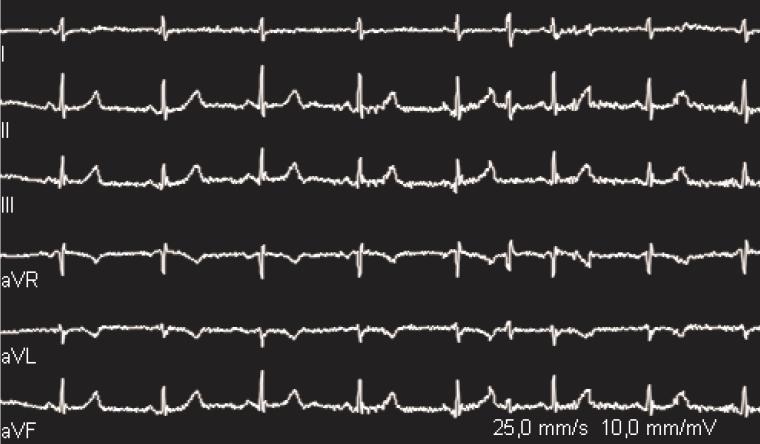 Если программа полностью или почти полностью может управляться командами интерфейса командной строки и поддерживает пакетный интерфейс, умелое сочетание интерфейса командной строки с графическим предоставляет пользователю очень мощные возможностиФайл, имя файла, Расширение, Атрибуты файлаГрафический интерфейс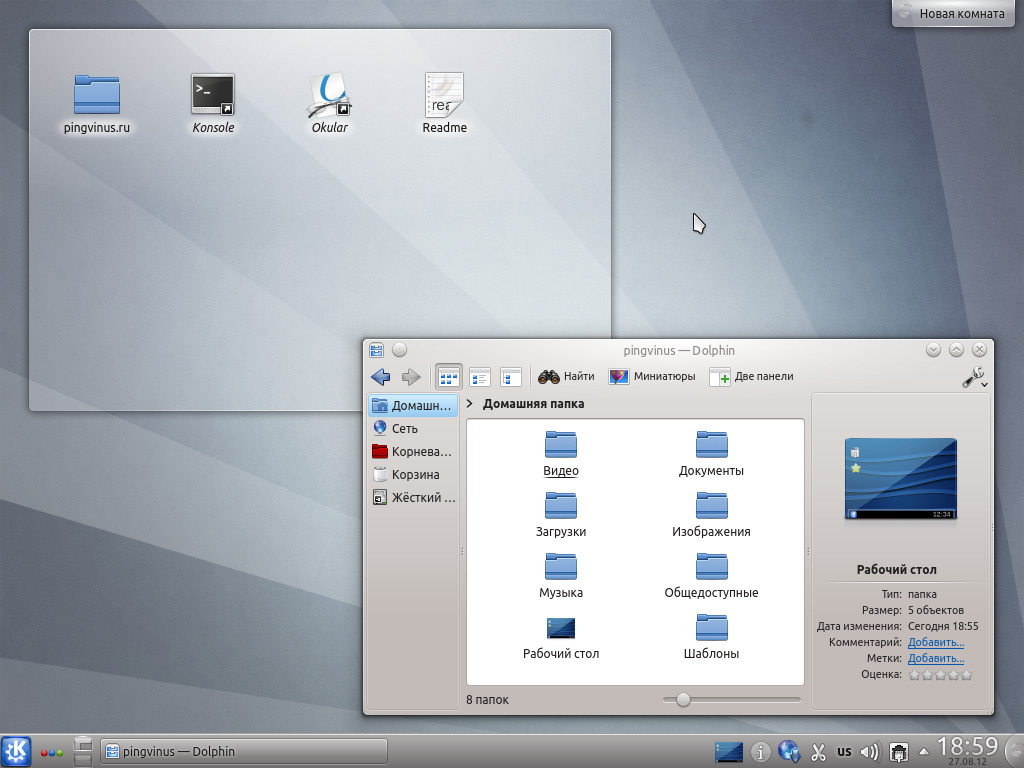 Является стандартной составляющей большинства операционных систем и приложенийГлавное меню, выпадающее меню, панель инструментовWEB интерфейс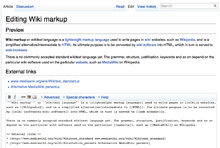 Пользователь взаимодействует с веб-сайтом или любым другим приложением через браузерПропускная способность, вместимостьСтандартизированный интерфейс пользователя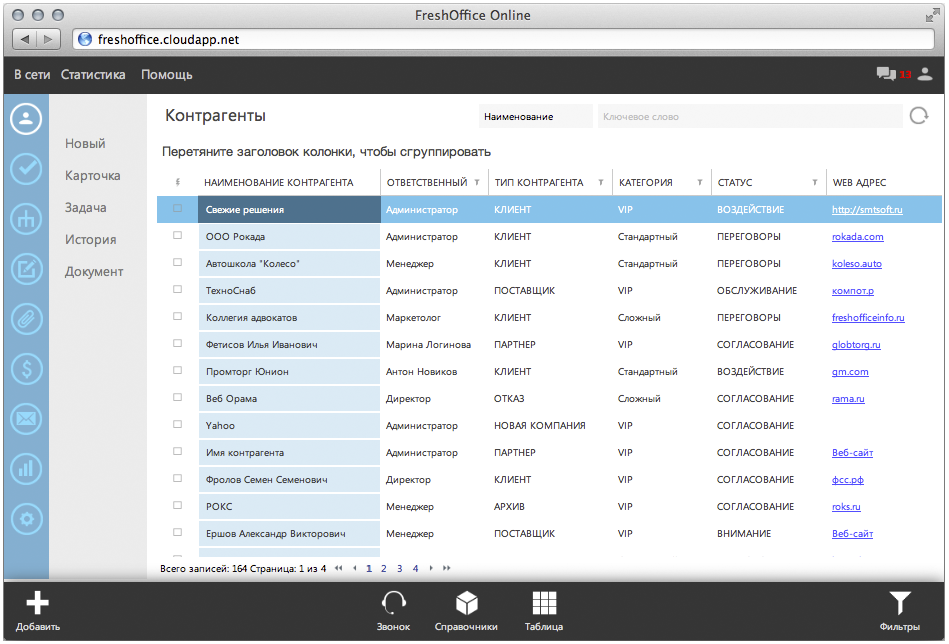 Использующий стандартные базовые элементы с заранее известными свойствамиЕстественность, согласованность, дружественностьАппаратно-программные интерфейсыАппаратно-программные интерфейсыАппаратно-программные интерфейсыАппаратно-программные интерфейсыАппаратно-программные интерфейсыCentronics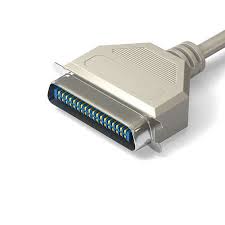 Понятие Centronics относится как к набору сигналов и про-
токолу взаимодействия, так и к 36-контактному разъему на
принтерахТипы сигналовПринтерRS-232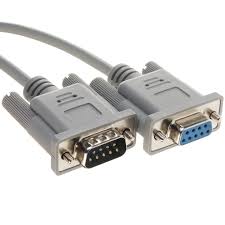 В настоящее время всё ещё используется для подключения всевозможного специального или устаревшего оборудования к компьютерам, однако, в основном, уже вытеснен интерфейсом USBМетод передачи,Размер разъемаДжойстики, мышиUSB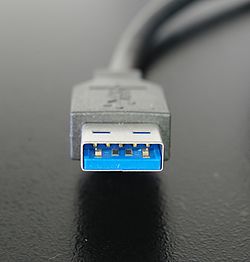 Получил широчайшее распространение и фактически стал основным интерфейсом подключения периферии к бытовой цифровой техникеРежимы работы, скорость передачиМыши, Геймпады и прочая периферияLPT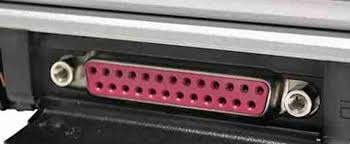 Международный стандарт параллельного для подключения периферийных устройств персонального компьютераРежимы работы, стандарт интерфейсаПринтер, сканерИРПР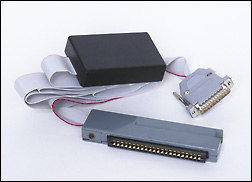 Применялся во многих принтерах и компьютерахНапряжение передатчика,совместимостьПринтеры, некоторые компьютерыPS/2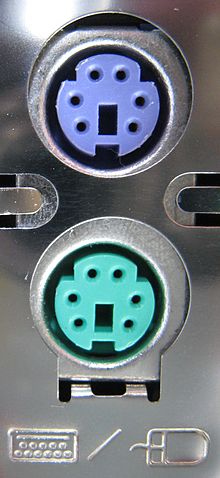 Для подключения клавиатуры и мышиСкорость передачи сигналаМышь, клавиатурыPCMCIA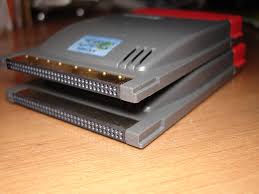 Широко использовался в ноутбукахСкорость передачиВнешняя памятьVGA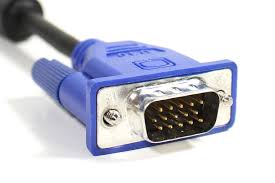 использует аналоговый для передачи цветовой информацииНапряжение, скорость передачи информацииМониторыRJ45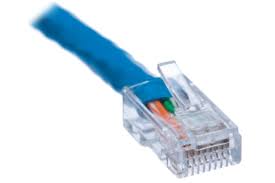 Используется для подключения локальных сетейКоличество жил, скорость передачиРоутерыRJ11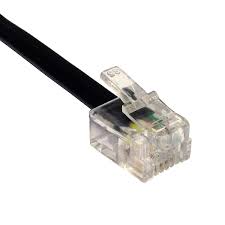 Используется для подключения двухпроводных телефонных аппаратовСкорость передачи, напряжениеТелефоныПрограммные интерфейсы информационных системПрограммные интерфейсы информационных системПрограммные интерфейсы информационных системПрограммные интерфейсы информационных системПрограммные интерфейсы информационных системCSVИспользуется для представления табличных данныхформат